Dimecres 28 d’ Octubre de 2020 Bon dia famílies.Aquest matí els nens i nenes de l’espai de cargols han gaudit d’una sessió de minimons i també al nostre espai d’atelier ham pintat amb pintures. Hi havia que pintaven al paper i altres han preferit pintar-se les mans i fins i tot la cara.Ens encanta veure la creativitat i l’espontaneïtat creant mons fantàstic amb les peces dels minimons i expressant-se amb la pintura.  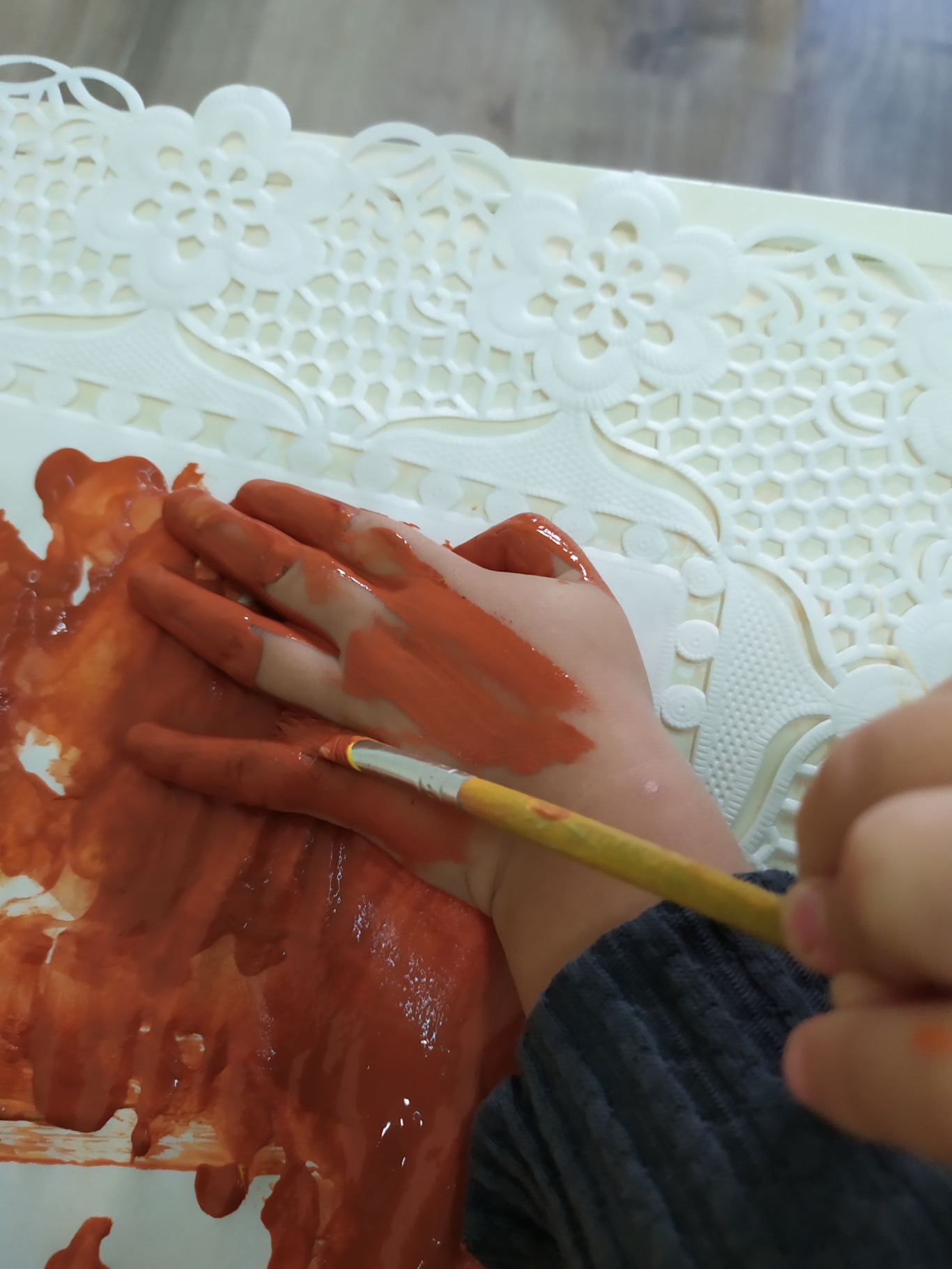 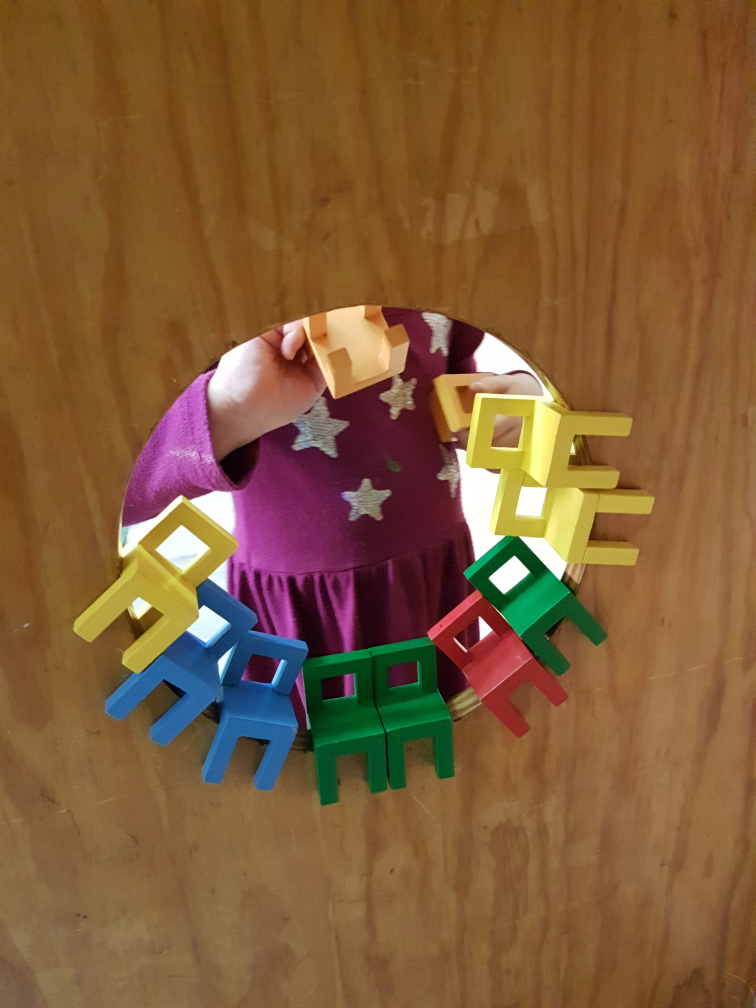 Aquí teniu una petita mostra.